創意玩科學 自己動手做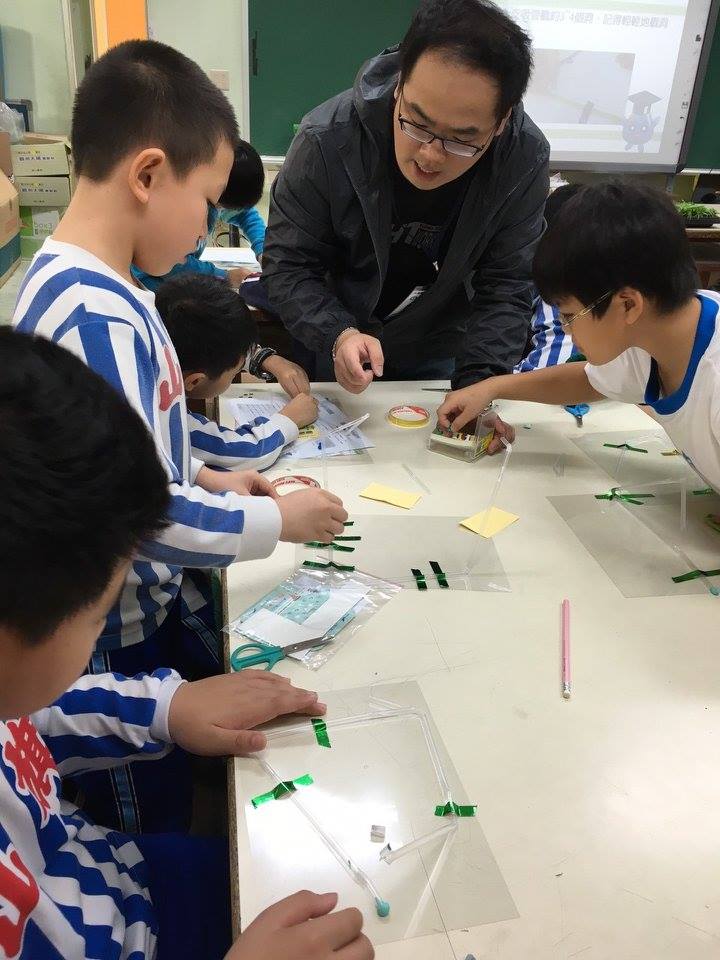 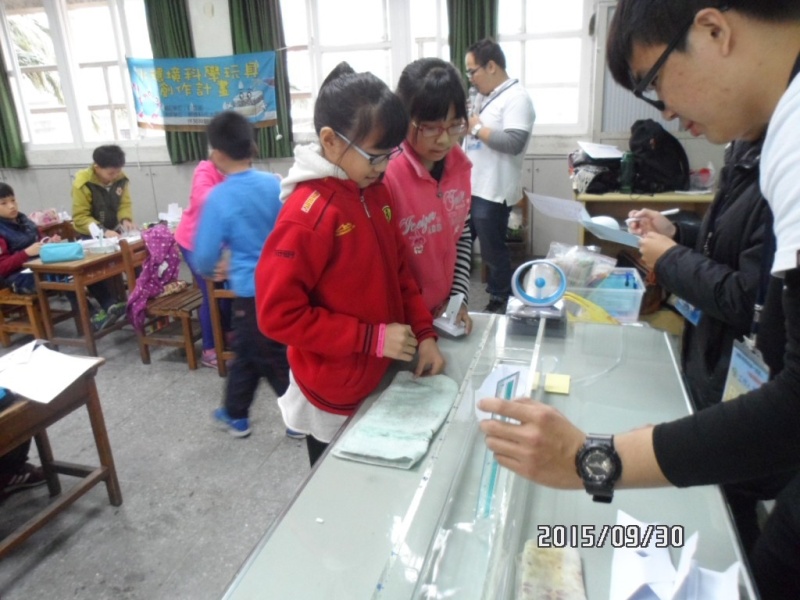 國立澎湖科技大學進修推廣部推廣教育非學分班學員報名表訓練班別：創意玩科學 自己動手做                       學員編號:      　 　（本資料表原件由訓練單位留存備查）備註： * 號部份為必填※04/01修正此表格，方便家長填寫聯絡方式\招生對象 國小中年級(含)以上至國中一年級，且對於科學動手做有興趣者，皆可報名。 授課時間 108 / 05 / 04  及  108 / 05 / 18，共計 12 小時 週六， 上午 09 : 00 - 12：00 下午 13 : 00 - 16：00 授課師資 楊植凱 ｜觀光休閒系 老師教學地點 本校教學大樓 E704 課程費用  每人新台幣 1,100元整報名  及 遴選方式 04/01至04/23止（24人額滿為止、假日停止受理。）對科學有興趣的國中小生皆可報名，並依現場繳費報名排序為主。備註E-MAIL報名，請填妥報名表後回傳，並於三天內(不含例假日)至進修部繳費完成報名手續。課程簡介 各位爸爸、媽媽，以及我們的大朋友們，這堂課很有趣喔，用簡單的科學實驗，一起來體驗物理知識，用實際的摸索探險，更深刻的了解一些生活小知識。
讓我們陪著孩子一邊去玩，一邊了解這些科學原理，讓物理魔法貼近生活。孩子，開啟您的科學旅程，啟發您的自我潛能，一起來玩創意，動手做吧！各位爸爸、媽媽，以及我們的大朋友們，這堂課很有趣喔，用簡單的科學實驗，一起來體驗物理知識，用實際的摸索探險，更深刻的了解一些生活小知識。
讓我們陪著孩子一邊去玩，一邊了解這些科學原理，讓物理魔法貼近生活。孩子，開啟您的科學旅程，啟發您的自我潛能，一起來玩創意，動手做吧！詳情請洽
聯絡單位 國立澎湖科技大學 進修推廣部  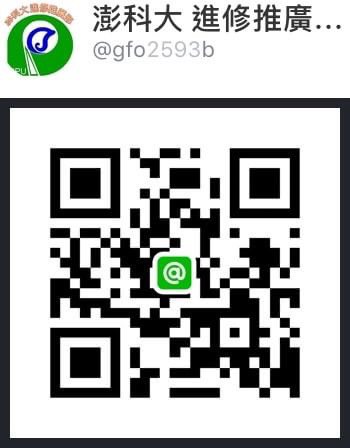 教學大樓 1F 電話： 06-9264115＃1405 （吳小姐） 本部網站：https://ppt.cc/fpPGjx 信箱：career@gms.npu.edu.tw 官方LINE：＠gfo2593b (如圖示）國立澎湖科技大學 進修推廣部  教學大樓 1F 電話： 06-9264115＃1405 （吳小姐） 本部網站：https://ppt.cc/fpPGjx 信箱：career@gms.npu.edu.tw 官方LINE：＠gfo2593b (如圖示）課程目標 知識：了解許多簡易的日常科學知識，並用於生活上。技能：提升解決問題的創意能力。學習成效：（1）運用生活上的科學，並發揮創意讓生活更有趣更美好。（2）安排課程後的成果發表活動，讓學員互相交流。知識：了解許多簡易的日常科學知識，並用於生活上。技能：提升解決問題的創意能力。學習成效：（1）運用生活上的科學，並發揮創意讓生活更有趣更美好。（2）安排課程後的成果發表活動，讓學員互相交流。日期課程大綱※課程內容依實際狀況稍作調整課程大綱※課程內容依實際狀況稍作調整05/0409:00~12:00  你水舞了沒，了解水壓水量及應用05/0413:00~16:00  自然界的大力士，了解大氣壓力及應用05/1809:00~12:00  就要天上飛，了解流體力學及應用05/1813:00~16:00  風吹帆船動，了解船的動能及應用退費方式自開班上課之日起算 ，未逾全期三分之一，退還費用之半數。 開班時間已逾全期三分之一始申請退費者，不予退還。 已繳代辦費應全額退還。但已購置成品者，發給成品。 自開班上課之日起算 ，未逾全期三分之一，退還費用之半數。 開班時間已逾全期三分之一始申請退費者，不予退還。 已繳代辦費應全額退還。但已購置成品者，發給成品。 結業證書 全程參與上課之學員及缺課時數未達4小時者，發給結訓證書(上課需要自己簽名唷，如果發現的話就沒有證書了) 全程參與上課之學員及缺課時數未達4小時者，發給結訓證書(上課需要自己簽名唷，如果發現的話就沒有證書了) 基  本  資  料*姓    名*出   生  日   期基  本  資  料*身份證字號*性　　別□男　　□女基  本  資  料住家電話行   動電   話基  本  資  料*主要聯絡人*主要聯絡人 連絡電話基  本  資  料電子信箱基  本  資  料*通訊地址郵遞區號□□□-□□         縣         鄉鎮            路      段       巷         號        市         區市            街               弄         樓郵遞區號□□□-□□         縣         鄉鎮            路      段       巷         號        市         區市            街               弄         樓郵遞區號□□□-□□         縣         鄉鎮            路      段       巷         號        市         區市            街               弄         樓備  考＊學校名稱＊年級備  考